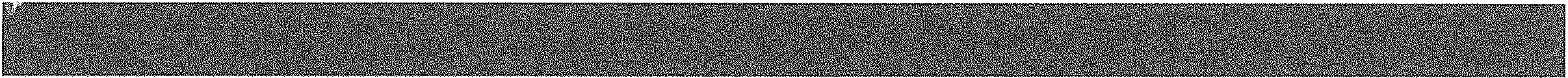 OHIO STATE UNIVERSITY EXTENSION MASTER GARDENER REFERENCE FORMCuyahoga  CountyApplicant's  Name:	is applying  to  serve  as  avolunteer with the Ohio State University Extension and has given your name as a reference.Individuals in volunteer positions help others learn new skills, increase their abilities to work together, manage their own activities, and develop and/or strengthen their ability to be contributing members of society.OSU Extension seeks your assistance in selecting the most qualified people to serve in volunteer roles and will appreciate your prompt completion of this reference form.How long and in what capacity or position have you known the applicant?	_L	How would you rate the applicant's general ability of work in a volunteer role with youth and/or adults?Excellent	Good	Fair	Poor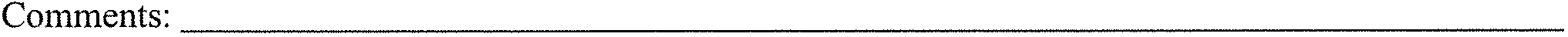 2.	What additional skills, abilities and attributes does the applicant have that would be helpful in his/her role as a volunteer?How much experience does the applicant have working with people who are developmentally disabled, from different cultural backgrounds, from different socioeconomic backgrounds? 	Much experience		Some experience		Little or no experience	Unknown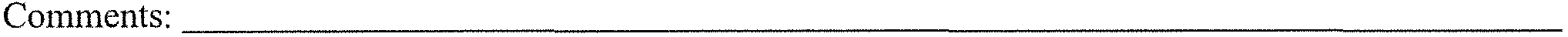 How would you describe the applicant's ability to handle records and/or money? 	Very good.  I would trust this person with records and money. 	Fair.  The person will do ok, but will need some help handling records and money.Poor.  Handling records and money is a problem for this applicant.How would you describe the applicant's general interactions with other adults? 	Consistently positive and reasonable.		Moody and hard to predict. 	Usually positive and reasonable.		Negative and unreasonable.Would you be willing to place a child or other individual for whom you are responsible under his or her leadership?Yes	No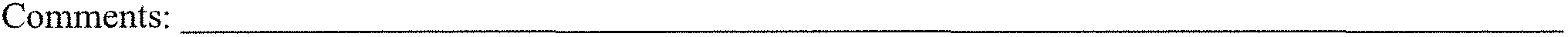 7.   Do you know any reason why this person should NOT be considered for this volunteer position? Yes	No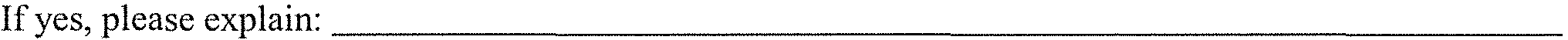 Signature: ________________      Date: ____________________________Additional Notes/Comments:Please mark how you would evaluate the applicant's qualities, using this scale:ExcellentGood FairNot KnownCommunication SkillsOrganizational SkillsRespect for OthersDependabilitySense of HumorSense of FairnessEnthusiasmFlexibilityPatienceInitiativeResourcefulnessUnderstanding of ChildrenWorking with Other Adults